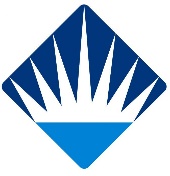 				                            T.C.BAHCESEHIR UNIVERSITYGRADUATE SCHOOL ADDITIONAL EXAM REQUEST FORM	SignatureName SurnameStudent NumberProgramPhone NumberE- MailCourse CodeCourse NameGrade